МУНИЦИПАЛЬНОЕ БЮДЖЕТНОЕ ОБЩЕОБРАЗОВАТЕЛЬНОЕ УЧРЕЖДЕНИЕОСНОВНАЯ ОБЩЕОБРАЗОВАТЕЛЬНАЯ ШКОЛА № 14ПРИКАЗОт 10 сентября 2016 г                                                                                            № 48х. Лобова БалкаО создании школьного спортивного клубаВ целях активизации физкультурно-спортивной работы в школе, развития детско –юношеского спорта и приобщения обучающихся к систематическим занятиям физической культурой и спортомПРИКАЗЫВАЮ:1.Создать школьный спортивный клуб ( ШСК)2.Назначить руководителем школьного спортивного клуба Богачева Вячеслава Николаевича – учителя физической культуры.3.Оформить информационный стенд ШСК «Юниор»5.Утвердить название школьного спортивного клуба «Юниор»;6.Утвердить и ввести в действие Положение о школьном спортивном клубе (приложение № 1);7.Утвердить план работы школьного спортивного клуба;8.Утвердить расписание занятий школьного спортивного клуба на 2016-2017 учебный год9.Членам школьного спортивного клуба принимать активное участие в организации соревнований, товарищеских встреч между школьными клубами района в течение учебного года.10.Контроль за исполнением данного приказа оставляю за собой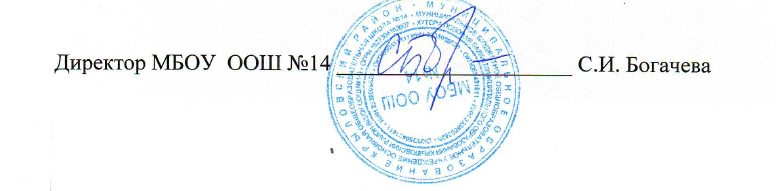 